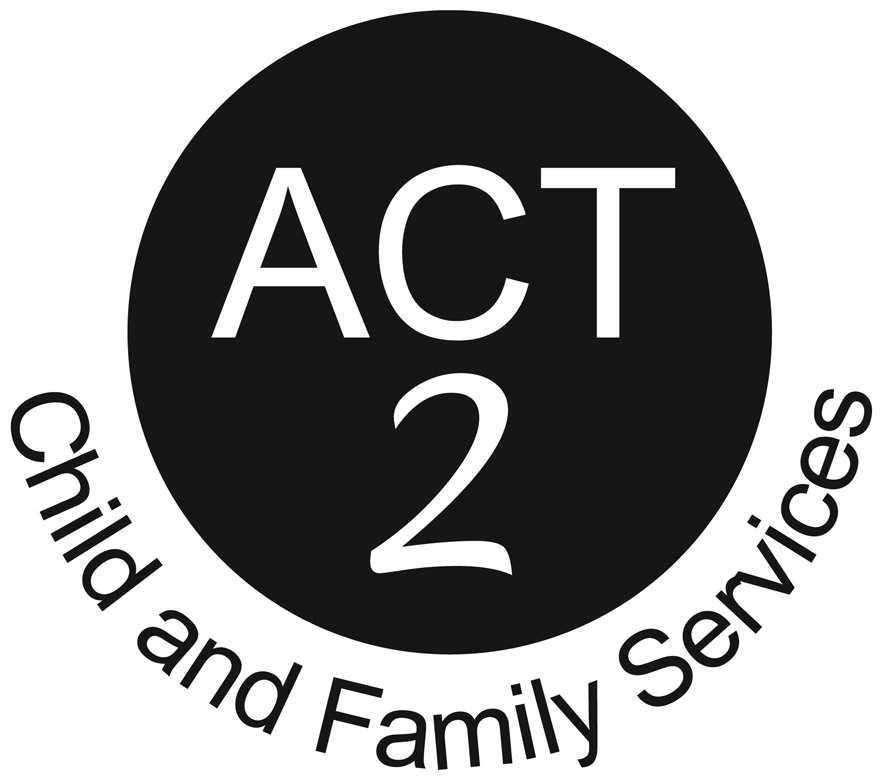 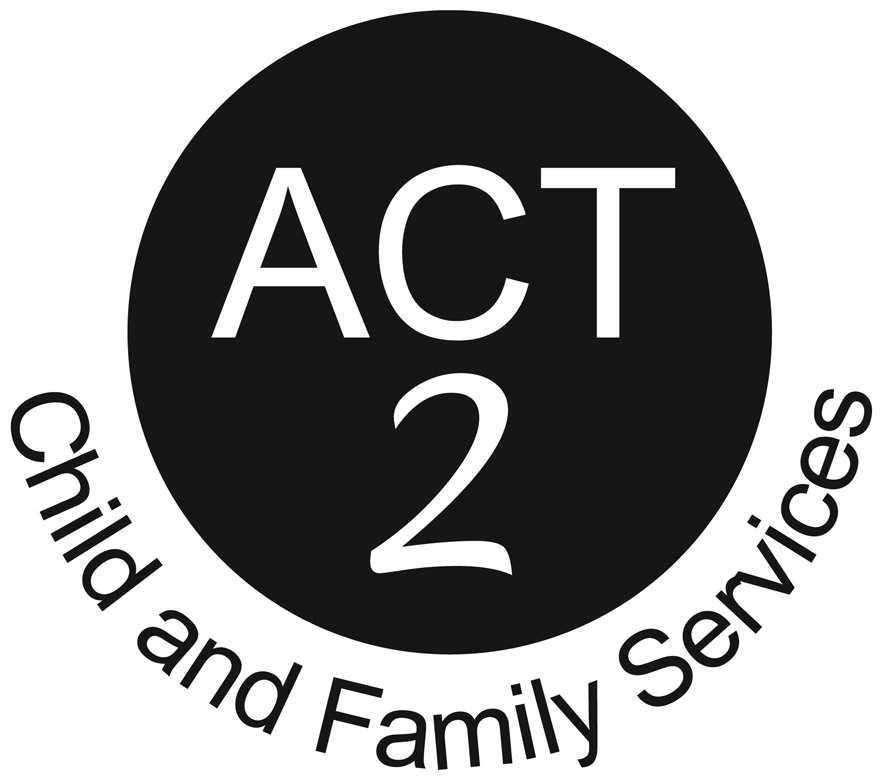 	SAIP COUNSELLING (Sexual Abuse Intervention Program) 	1034 Austin Ave., 2nd Floor, Coquitlam, BC   V3K 3P3	Tel: 604.937.7776   Fax: .604.937.7334	203-11743 224th Street, Maple Ridge, B.C.  V2X 6A4	Tel: 604.463.0965   Fax: 604.463.2416SELF-REFERRAL FORM(For children and youth 18 y/o and under living in the Ridge Meadows or Tri-Cities communities)						Referral Date: 					Who referred you or how did you find us: 									Client Name: 					       	   D.O.B. _____________________Age: 	Gender: _______________	Pronouns: ___________________	Indigenous: 	     Yes      NoPerson completing this form: 					 Relation to client: 		______	Name of Legal Guardian: ______________________ Is he/she aware of this referral?  	  Yes	   No   If no, please indicate reason: _________________________________________________________    Address: 													City: _________________________________________________  Postal Code:  			Home Phone: 					 	Is it OK to leave message?	         Yes         NoOther Phone:  					     Email: 						_____If counselling is being requested for a child of separated or divorced biological parents, please complete the following 3 questions:	        N/AWho has signing authority for the referred child(ren):Is a court order available?	      Yes          No	      Unsure	        N/AAre Child Custody or Access Issues Present?       Yes	         No      If yes, please explain:Has this incident been reported?        Yes          No	      Unsure	        N/AOVER TO PAGE 2 …Please briefly indicate the purpose of counselling and any other information you feel comfortable providing to us in relation to the concerns identified:  ________________________________________________________________________________________________________________________________________________________________________________________________________________________________________________________________________________________________________________________________________________________________________________________________________________________________________________________________________________________________________________________________________________________________________________________________________________________________________________________________________________________________________________________________________________________________________________________________________________________________________________________________________________________________________________________________________________________________________________________________________________________________________________________________________________________________________________________________________________________________________________________________________________________________________________________________________________________________________________________________Once ACT 2 receives this completed form, a counsellor will reach out to you via the phone number(s) provided to set up an appointment for intake, followed by regularly scheduled weekly sessions on a day and time that works for both the client and counsellor.  The length of service for this self-referral counselling program is up to nine months. Thank you.